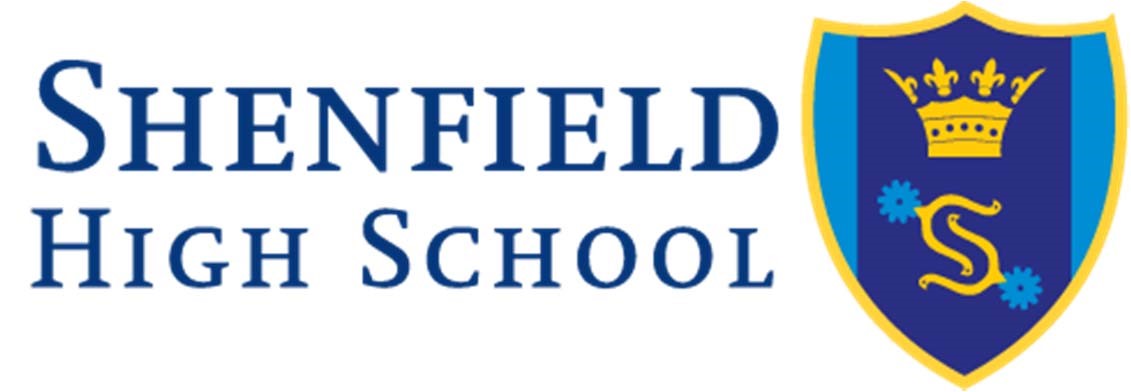 CEIAG AND EMPLOYABILITY POLICYUpdated November 2023Rationale and PurposeCEIAG (Careers Education, Information, Advice and Guidance) and Employability are an integral part of the curriculum for all students.  At Shenfield High School, we believe a strong programme of CEIAG and Employability: Makes a major contribution to preparing students for the opportunities, responsibilities and experiences of lifeSupports young people to achieve their full potential  Empowers young people to plan and manage their own futuresProvides information which is a key determinant of career choice highlighting the importance of providing comprehensive information on all optionsRaises aspirationsPromotes equality, diversity, social mobility and challenges stereotypesSupports young people to sustain employability and achieve personal and economic wellbeing throughout their lives ‘The school is committed to meeting the Gatsby Benchmarks which can be found at https://www.gatsby.org.uk/education/focus-areas/good-career-guidanceDevelopment of CEIAG and Employability PolicyThe policy was primarily developed by Ayda Kadem (Careers Leader) following review of feedback from students, staff, parents and external providers.  This policy will be reviewed on a two-yearly basis.Commitment & Vision Statement Shenfield High School:Is committed to preparing their students to manage their future education and career path throughout adult life through a planned programme of CEIAG and Employability learning throughout their school career (see curriculum plan detailing the CEAIG and employability opportunities students receive from Year 7 – 13). Is committed to maximising the benefits for students using a whole school approach which involves parents, carers, external IAG providers, employers and other local agencies.Recognises our statutory duties to secure independent, impartial face to face  careers guidance for pupils in years 8 – 13 Will ensure that all students have equity of access to impartial careers advice and  guidance from external sources  Is committed to achieving excellence in this area of the curriculum demonstrated through work to gain accreditation of the Quality in Careers Standard. Roles and ResponsibilitiesJo Gray – Link Governor for CEIAG and EmployabilityBen Clifford – Assistant Headteacher – Senior Leader in charge of CEAIG and Employability, Line Manager of Ayda KademAyda Kadem – Careers Leader – Manager and co-ordinator of CEAIG and Employability.  Key responsibilities include: Development and management of CEIAG and Employability provision within Social Sciences lessons, Tutor Time, collapsed timetabled days, and whole school events.Liaison with external providers who contribute to CEIAG and Employability including parents and carers, FE Colleges, Training Providers, employers, external IAG provider, any other local agenciesLiaison with subject leaders to establish how their subject contributes to CEIAG and Employability, including contributing to students’ knowledge and understanding of the opportunities opened up by the subject. Review and evaluation of provision with all stakeholders including young people and external IAG provider. Lisa Utton – CEIAG and Employability Administrator – Assists AKA in above responsibilities and maintains and develops links with external providers who contribute to CEIAG and Employability.Curriculum ProvisionThere is a planned programme of learning experiences with learning outcomes for Year 7 to 13 which enable young people to:Develop themselves through career, employability and enterprise skills, andUndertake a 2-week work experience placement in Year 12 Please see attached curriculum plan which gives a detailed overview of the CEIAG and Employability opportunities for each year group from Year 7-13.Pupil EntitlementAll students at Shenfield High School are entitled to receive all CEIAG and Employability opportunities relevant to their year group as outlined in the attached Curriculum Plan. All students in Years 7 – 13 are entitled to access to Impartial IAG provided by our external IAG provider (Directions).  The following systems are used to prioritise and co-ordinate access to Impartial IAG:Referral of students most at risking of being NEET (not in employment, education or training) based on factors such as PP, SEND, attendance and exclusion patternsReferrals made by the Pastoral Team or Form TutorsAll students are made aware of their right to access impartial IAG and can make requests for an appointment via their form tutor, Careers Administrator or Team Leader Careers and EmployabilityPriority is given to those students at key transition points – Years 9, 11, 12 and 13Students also have access to other external sources including National Careers Service and external providers outlined in the Curriculum Plan.ResourcesStaffingMiss Ayda Kadem – Careers LeaderMrs Lisa Utton – CEIAG and Employability AdministratorSocial Sciences Department – deliver key aspects of curriculum for CEIAG and Employability – all fully trained in key areas of CEIAG and Employability Form Tutors – deliver key aspects of curriculum for CEIAG and Employability relevant to the year group they work with – bespoke training provided to each Year Team where neededCurriculum Teachers – deliver careers education across the curriculum linking subject learning with careers where appropriate.External Impartial IAG ProviderShenfield High School commissions the services of Directions for external, impartial IAG.  Directions provide the services of Emma Verrell – Careers Advisor – for 70 full days per academic year.  The terms of our contract with Directions confirm that Emma Verrell is qualified to Level 6 and receives regular CPD.  Furthermore, Directions have achieved the Matrix quality standard accreditation for careers advice, information and guidance services.  There is a designated space for interviews, group and research sessions.Careers LibraryShenfield High School has a dedicated Careers Library which holds relevant, up-to-date literature relating to CEIAG and Employability.  FundingThere is a separate budget for CEIAG and Employability (amount determined on an annual basis).  This budget covers internal needs, CPD opportunities and commissioning of external servicesStaff Development and CPD There are regular opportunities for staff development and CPD for all staff involved in the delivery of CEIAG and Employability, including the following:CEIAG and Employability is included in the induction for all new staff who will be involved in the delivery of CEIAG or Employability Updates for all staff on matters of CEIAG and Employability Development of Year Team knowledge in areas relevant to the year group Specific training for staff involved in delivery of CEIAG through INSET and Department MeetingsSpecific training and CPD for Team Leader Careers and Employability through attendance at external courses and IAG Steering Group.PartnershipsThe Policy recognises the range of partners that support the CEIAG offer within Shenfield High School.  These include:The Greater Essex Careers HubCareers Enterprise Co-ordinatorFormal arrangements with our external provider of careers guidance and othersLiaison with Post 16 providers and Higher Education institutionsEmployers and training providersParents/carersMonitoring, Review and Evaluation of Programme and DeliveryAll aspects of CEIAG and Employability are continually monitored and reviewed.  This takes several forms including:Feedback from students via evaluation surveys and open commentsFeedback from external contributors to CEIAG and Employability eventsFeedback from parents via evaluation surveys and open commentsFeedback from staff involved in delivering CEIAG and Employability curriculum and those involved in CEIAG and Employability eventsLesson observations by Team Leader Careers and EmployabilityThe findings from the activities above are evaluated on a yearly basis and developmental aims are included in the CEIAG and Employability Development Plan and implemented the following academic year.  November 2023Subject: Careers and Employability - Curriculum Plan Year 7-13In addition to these specific career learning opportunities, all students in Year 7-13 have access to Impartial Careers Advice and Guidance provided by Directions IAG Ltd. Students also learn about specific links between their curriculum learning and careers across all their subjects. Students in Years 10-13 have Careers Tutor Notices during form time at least once a fortnight, detailing college/university open events, apprenticeship vacancies and work experience opportunities. Ratified by Governing Body on:Review Date:.TermAutumn TermSpring TermSummer TermY7Personal Development Lessons – Community and relationshipsInteractive Employer-led Workshop focusing on Soft Employability SkillsPersonal Development Lessons – Identity – strengths and qualitiesY8October – Careers Fair – for all students from Years 8-13Personal Development Lessons – Making choicesInteractive Employer-led Workshop focusing on Employability and Careers Readiness Personal Development Lessons – Equality in the WorkplaceY9October – Careers Fair – for all students from Years 8-13Social Sciences lessons – Careers and Decision-making Scheme of Work in preparation for taking Key Stage 4 Options – decision making, stereotypes, careers research, labour market informationYear 9 Options Evening with Careers Advisor drop in sessionYear 9 Assembly on Alternative Pathways Y9 Employer Engagement Day - students experience activities and careers information from an industry of their choiceYear 9 Work Taster Day – students take part in a work shadowing day to gain experience of a workplaceY10October – Careers Fair – for all students from Years 8-13Optional careers talks on specific industries run on through Autumn and Spring term for students in Years 10-13Social Sciences lessons – Money Management and Personal Finance UnitOptional careers talks on specific industries run on through Autumn and Spring term for students in Years 10-13Year 10 Employer Engagement Day – students experience activities and careers information from 2 industries of their choiceSocial Sciences lessons – Careers unit focusing on CV writing, interview skills, post-16 options and Employability Year 10 Apprenticeship WorkshopYear 10 Work Taster Day – students take part in a work shadowing day to gain experience of a workplaceCareers Day – students take part in a carousel of 3 activities – a mock interview with local professionals, an enterprising and work-related learning activity and Life Space – a session focusing on personal identity and links to future careers plans.Y11October – Careers Fair – for all students from Years 8-13Optional careers talks on specific industries run on through Autumn and Spring term for students in Years 10-13Year 11 Assemblies – a variety of assemblies focused on post-16 pathways – from the Careers Advisor, Head of Sixth Form and a local Training ProviderOptional careers talks on specific industries run on through Autumn and Spring term for students in Years 10-13Year 11 Conference – following mock results – an opportunity to plan post-16 pathwaysTracking of post-16 choices – support and advice for students in making post-16 applicationsTracking of post-16 choices – support and advice for students in making post-16 applicationsSupport at GCSE results day through drop-in careers advice sessions.  Support ongoing through Autumn term if students require assistance with Post-16 destinations. Y12October – Careers Fair – for all students from Years 8-13Optional careers talks on specific industries run on through Autumn and Spring term for students in Years 10-13Optional careers talks on specific industries run on through Autumn and Spring term for students in Years 10-13Higher Education Fair – led by UCASSupport to attend University Open DaysLaunch of UCAS application processApprenticeship WorkshopYear 12 Work Experience - 2 weeks work experience placement Y13October – Careers Fair – for all students from Years 8-13Optional careers talks on specific industries run on through Autumn and Spring term for students in Years 10-13Ongoing support with University and apprenticeship applications. Optional careers talks on specific industries run on through Autumn and Spring term for students in Years 10-13Ongoing support with apprenticeship applications.Ongoing support with apprenticeship applications.Support at A Level results day through drop-in careers advice sessions.  Support ongoing through Autumn term if students require assistance with Post-18 destinations. 